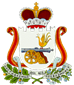 АДМИНИСТРАЦИЯ КРУТОВСКОГО СЕЛЬСКОГО ПОСЕЛЕНИЯ                                                                                                      ПОСТАНОВЛЕНИЕОт 19 октября 2015г.      №24д.КрутоеО присвоении наименований улицампо деревне  Крутое  Велижскогорайона Смоленской областиВ соответствии со ст.14 Федерального закона от 16.10.2003 №131-ФЗ «Об общих принципах организации местного самоуправления в Российской Федерации», Правилами присвоения, изменения и аннулирования адресов, утвержденными постановлением Правительства РФ от 19.11.2014 №1221, Уставом муниципального образования Крутовское сельское поселение (новая редакция),  временным Положением о порядке присвоения, изменения и упразднения наименований объектов уличной сети, адресации объектов недвижимости, ведении адресного реестра на территории муниципального образования Крутовское сельское  поселение, утвержденным постановлением Главы муниципального образования Велижское городское поселение от 11.09.2009 №81, с учетом мнения постоянно действующей комиссии Администрации Крутовского сельского поселения по систематизации адресного хозяйства, Администрация Крутовского сельского поселения ПОСТАНОВЛЯЕТ:1. Присвоить следующие наименования улицам в населенном пункте деревня Крутое  Велижского района Смоленской области:1) «улица Центральная».Начало улицы –при въезде в д.Крутое со стороны  автодороги Велиж- Крутое-Осиновица, протяженность 950м, конец улицы – место пересечения с улицей Колхозной в направлении  деревни Осиновица.Нумерация производится от начала улицы с нечетными номерами по левой стороне и четными номерами по правой.2) «улица Молодежная». Улица расположена перпендикулярно улице Центральная  д.Крутое   Велижского района  Смоленской области.Начало улицы примыкает к улице Центральная  д.Крутое  Велижского района Смоленской области,  протяженность 680 м, конец улицы –пожарный водоем в сторону деревни Конец Велижского района Смоленской области.Нумерация производится от начала улицы с нечетными номерами по левой стороне и четными номерами по правой.3) «улица Колхозная». Улица расположена перпендикулярно улице Центральная д.Крутое   Велижского района Смоленской области .Начало улицы примыкает к автодороге  Велиж-Крутое -Осиновица на 2 км с левой стороны, протяженность 830 м, конец улицы –  помещение фермы крупнорогатого скота, д.Крутое  Велижского  района Смоленской области.Нумерация производится от начала улицы с нечетными номерами по левой стороне и четными номерами по правой.4) «улица Садовая». Улица расположена перпендикулярно улице Молодежная  д.  Крутое    Велижского района Смоленской области .Начало улицы – место пересечения с улицей Молодежная д.Крутое Велижского района Смоленской области , протяженность 300 м, конец улицы – место расположения водонапорной башни с правой стороны улицы д.Крутое  Велижского района Смоленской области в направлении деревни Вязьмены.Нумерация производится от начала улицы с нечетными номерами по левой стороне и четными номерами по правой.5) «улица Набережная». Улица расположена параллельно  улицам  Центральная и Ручейная.Начало улицы – место пересечения с улицей Центральная  д.Крутое Велижского района Смоленской области, протяженность 980 м, конец улицы – место пересечения с улицей Колхозная   д.Крутое   Велижского  района Смоленской области.Нумерация производится от начала улицы  с нечетными номерами по левой стороне и четными номерами по правой.6) «улица Ручейная». Улица расположена  параллельно  улице Набережная,  д.Крутое  Велижского района Смоленской области.Начало улицы – место пересечения с улицей Набережная, протяженность 340 м, конец улицы –гражданское кладбище , д.Крутое Велижского района Смоленской области.Нумерация производится от начала улицы сплошная.2. Расположение улиц обозначено на схеме расположения улиц в д. Крутое  Велижского  района Смоленской области, прилагаемой к настоящему постановлению.3. Постановление вступает в силу после подписания Главой муниципального образования Крутовское сельское поселение, подлежит опубликованию в печатном средстве массовой информации  органов местного самоуправления  Крутовского сельского поселения «Крутовские вести»» и размещению на странице муниципального образования  Крутовское сельское поселение на официальном сайте муниципального образования «Велижский район» в сети Интернет.Глава муниципального образованияКрутовское сельское поселение                                                  М.В.Васильева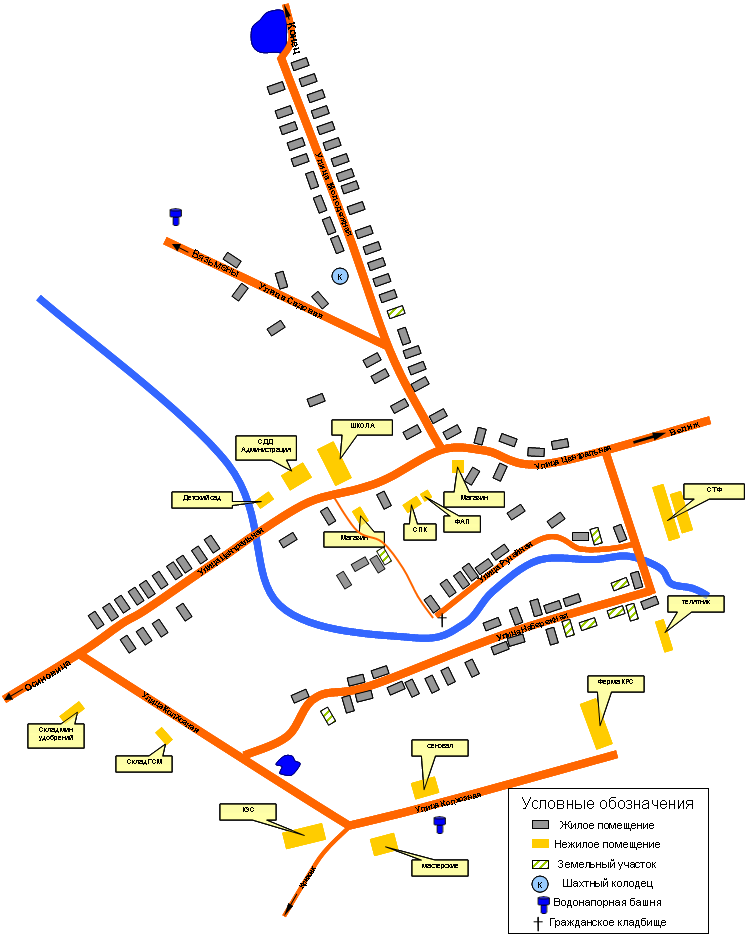 